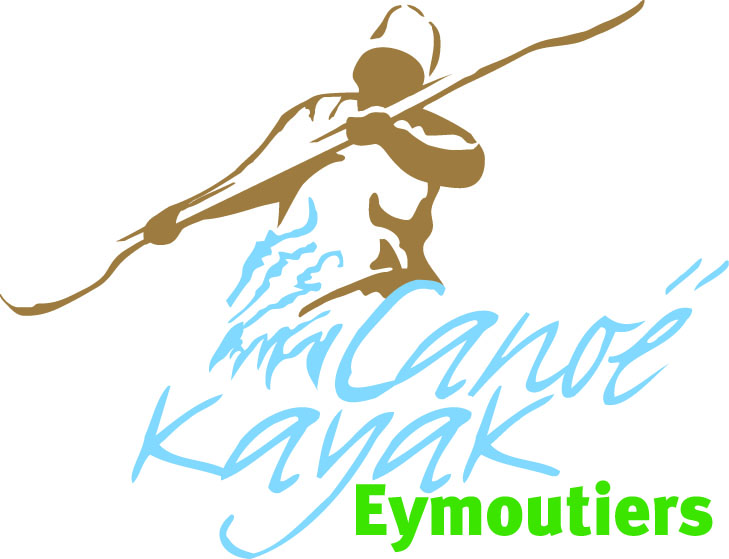 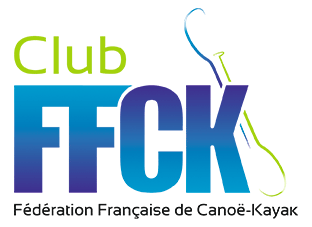 Offre d’emploi : éducateur sportif H/FContrat CDI temps plein annualiséPoste à pourvoir le 01/02/2019Salaire : Groupe CCNS 3 à minima, salaire brut mensuel : 1 701,86€, base 151h67 mensuel.Accord de mutuel en place.Lieu : Eymoutiers L’animateur sportif, sous l’autorité du bureau de l’association sera chargé d’enseigner et d’encadrer les activités sportives de pleine nature.Il devra avoir les prérogatives d’encadrements (BE-BPJEPS) dans les activités sportives VTT ou CK.« Le Club de Kayak d’Eymoutiers (CKE) recrute un kayakiste aimant pédaler ou un cycliste aimant pagayer. »Structure :Créé en 1964 et employeur depuis 1997, le club de kayak d’Eymoutiers (87120) recrute son deuxième animateur sportif.Le CKE est affilié à la FFCK et est labellisé Ecole Française de Canoë-Kayak.Le CKE a modifié son objet statutaire pour intégrer de la multi-activité dans le domaine des Sports de Nature. Publics accueillis :Licenciés, adhérents du club - Scolaires (écoles primaires-collège) – Touristes – Publics Handicapés Une école de pagaie, vtt, fonctionne à l’année.Présence d’un site de « pumptrack » sur la commune.La proximité du Lac de Vassivière (1 000 hectares) offre une activité saisonnière importante.Missions de l’animateur sportif :Missions sportives en coordination avec l’équipe de salariés :Il prépare les séances pédagogiques et les adapte aux publics.Il anime ses interventions (stages, …).Il assure le relationnel pédagogique avec les participants.Participation à la vie du club :Il encadre les jeunes de l’école des Sports de Nature.Il entretient le matériel et les EPI.Il participe à l’organisation des évènements organisés par le CKE.Il propose et met en œuvre des projets sportifs et de développementProfil :QualificationTout diplôme permettant d’encadrer en activité club et scolaire dans les disciplines VTT et Kayak. Compétences nécessairesQualités relationnellesIntérêt pour la polyvalence des tâchesSens de l’organisationCapacité d’adaptation aux différents publics, de travail en équipe, avec les bénévoles du clubSens de l’initiative, autonomie et pédagogiePermis BCapacités rédactionnelles.Désireux de se former.Usage des principaux outils et logiciels de bureautique, animation, utilisation et maintenance du site internet.